نخستین همایش تنوع فرهنگ هاو آیین هابه مناسبت روز جهانی تنوع فرهنگ هامقدمه تنوع فرهنگی یکی از مهمترین ویژگی‌های جوامع انسانی است که ثروت و منبع بسیاری از زندگی انسان‌ها را شکل می‌دهد. روز جهانی تنوع فرهنگی در ۲۱ مه هر سال برگزار می‌شود تا به اهمیت این موضوع و نیز مفاهیم مرتبط با آن اشاره شود. با توجه به اهمیت این موضوع، برگزاری همایشی در این راستا می‌تواند به بالابردن آگاهی افراد و ارتقای فرهنگ جامعه کمک کند.همایش تنوع فرهنگی، یک فرصت برای بحث و تبادل نظر در مورد میراث فرهنگی ناملموس است. میراث فرهنگی ناملموس شامل مفاهیم، معماری، موسیقی، هنر، ادبیات، رسوم و آیین‌ها، زبان‌ها و غیره می‌شود. این موارد به عنوان بخشی از فرهنگ ما بیانگر تاریخچه و شخصیت ما هستند.در این همایش، می‌توان به شیوه‌هایی که فرهنگ‌ها در نگهداری و حفظ میراث فرهنگی ناملموس خود اقدام می‌کنند، پرداخت. همچنین، می‌توان به بررسی تأثیر میراث فرهنگی بر زندگی ما و توسعه فرهنگی کشورها پرداخت.با توجه به اینکه همایش تنوع فرهنگی در نظر دارد فرهنگ‌های مختلف را به یکدیگر نزدیک کند، می‌توان از این فرصت برای بحث و تبادل نظر در مورد این مسائل استفاده کرد. بحث در مورد چگونگی حفظ میراث فرهنگی ناملموس، چگونگی ارائه و معرفی آن به دیگران و چگونگی استفاده از آن در زندگی ما می‌تواند به دانش و فهم ما در مورد مفاهیم و فرهنگ‌های دیگر کمک کند.همچنین، بحث در مورد تأثیر فرهنگ‌های مختلف بر یکدیگر و تبادل فرهنگی می‌تواند موجب فهم بهتری از میراث فرهنگی هر فرهنگ شود. این تبادل فرهنگی می‌تواند به فرهنگ‌های دیگر کمک کند تا از تجربیات یکدیگر بهره‌مند شوند و ترکیبی از فرهنگ‌های مختلف را به وجود بیاورند.با توجه به ماهیت چند فرهنگی جامعه امروزی، بحث در مورد چگونگی حفظ تنوع فرهنگی و پذیرش فرهنگ‌های دیگر نیز می‌تواند از اهمیت بالایی برخوردار باشد. بحث در مورد این موضوع می‌تواند به توسعه یک فرهنگ دوستانه و مسالمت‌آمیز کمک کند و به تقویت همبستگی و تعامل بین فرهنگ‌های مختلف کمک کند.در کل، هدف این همایش تنوع فرهنگی، به اشتراک گذاشتن دانش و تجربیات در مورد میراث فرهنگی ناملموس و تبادل فرهنگی بین فرهنگ‌های مختلف است. اهداف همایش: 1- ارائه تعریف دقیقی از مفهوم تنوع فرهنگی و مفاهیم مرتبط با آن به مخاطبان. 2- بررسی و بحث درباره اثرات تنوع فرهنگی بر جوامع مختلف. 3- آشنایی با فرهنگ‌ها و سنت‌های مختلف دنیا و ارائه مطالب آموزشی در این زمینه. 4- بررسی نقش تنوع فرهنگی در توسعه پایدار و ارتقای کیفیت زندگی..موضوعات نشست‌های تخصصی نشست ۱:«جایگاه تنوع فرهنگی در  تمدن ایرانی اسلامی» در ۲۷ اردیبهشت ۱۴۰۲ در سالن فجر وزارت میراث فرهنگی و گردشگریدر این نشست به بررسی تاثیرات تنوع فرهنگی بر جوامع مختلف پرداخته خواهد شد. در این بخش از همایش، سخنرانان با ارائه مطالبی درباره تاثیرات مثبت و منفی تنوع فرهنگی بر جوامع، از جمله اثرات در حوزه های اقتصادی، اجتماعی، سیاسی، فرهنگی و ... به بحث و تبادل نظر ‌پرداختند.نشست ۲: «پاسداری از میراث فرهنگی ناملموس در پایش و ترویج گوناگونی فرهنگی» در ۲۷ اردیبهشت ۱۴۰۲ در سالن فجر وزارت میراث فرهنگی و گردشگریدر این نشست، با توجه به اینکه تنوع فرهنگی یکی از مهمترین خصوصیات جوامع انسانی است، به آشنایی با فرهنگ‌ها و سنت‌های مختلف دنیا پرداخته شد. سخنرانان با ارائه مطالبی در این زمینه، شناخت و آشنایی شرکت‌کنندگان با فرهنگ‌ها و سنت‌های مختلف را مطرح نمودند.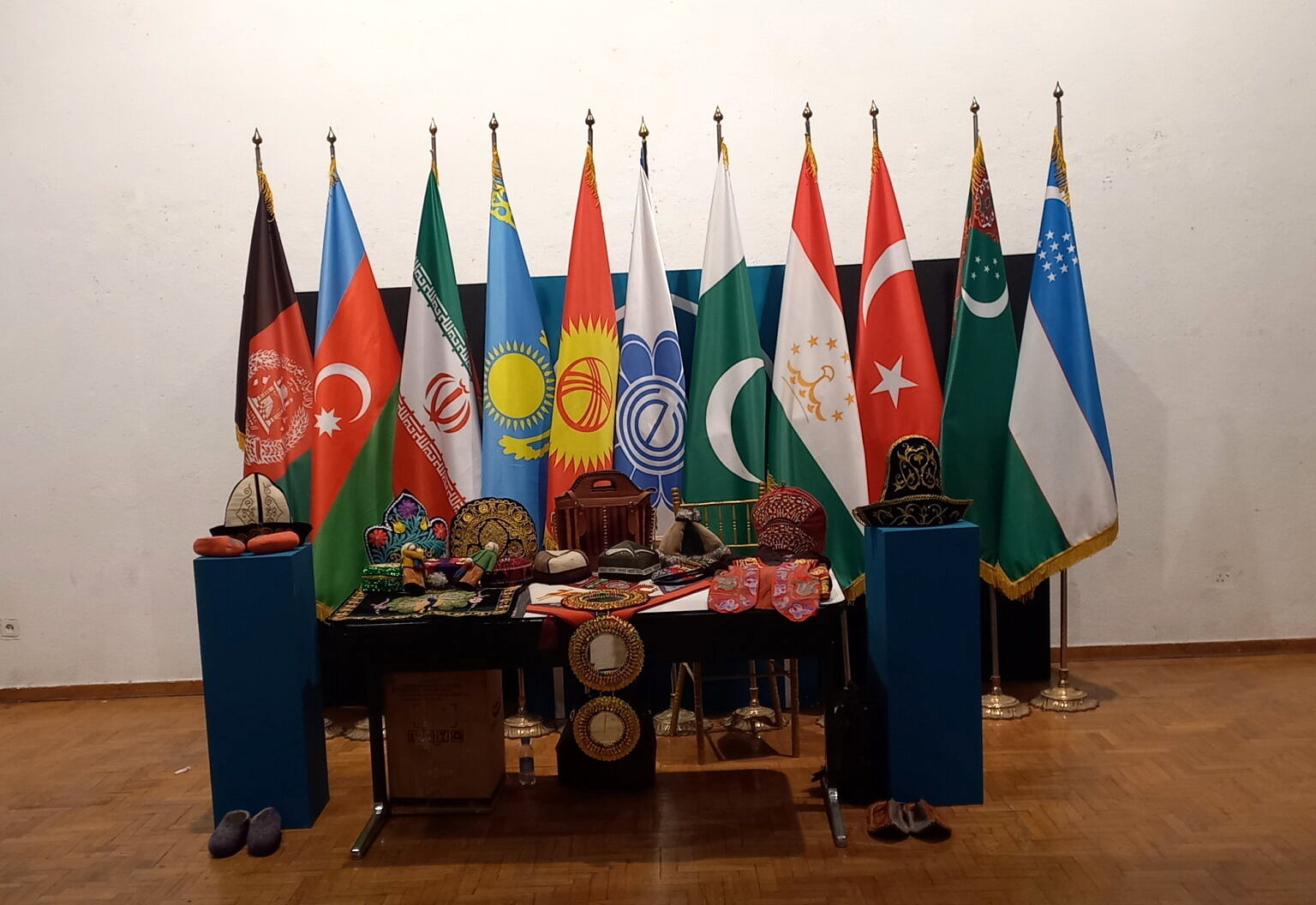 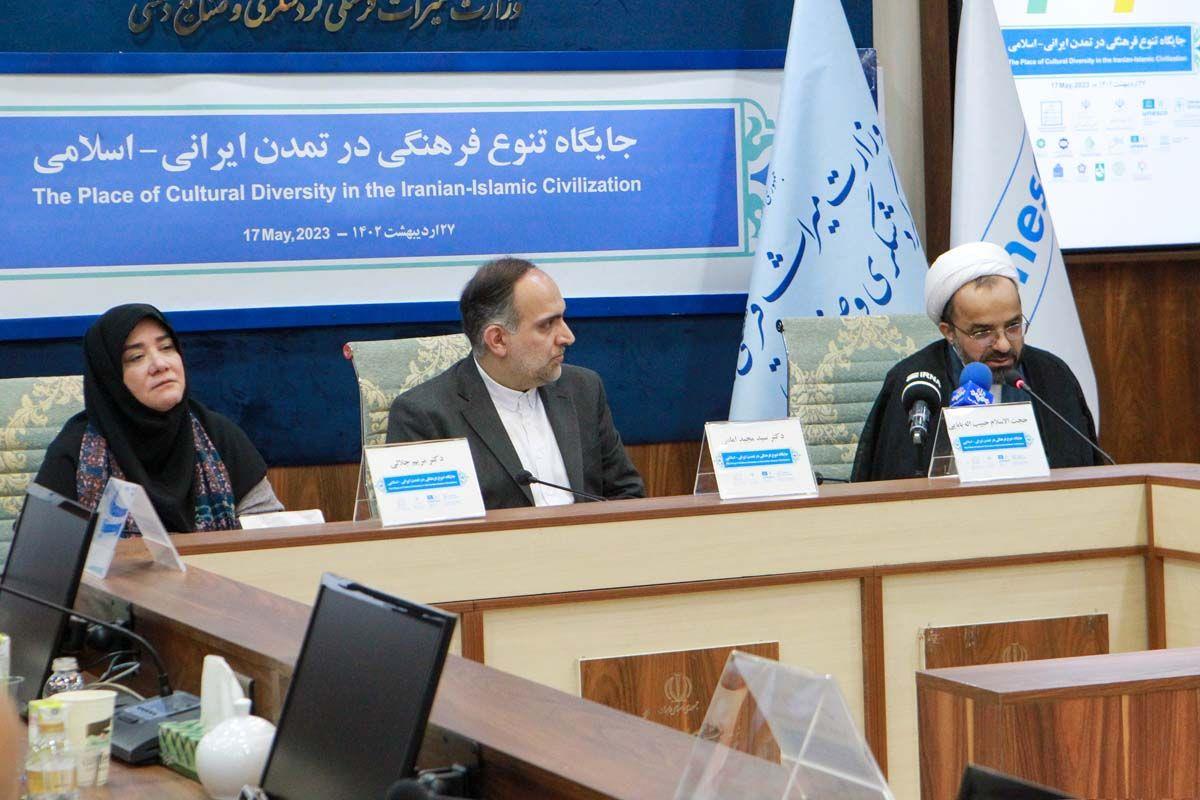 